Manual – Vmware Horizon KlientInstallationVMware Horizon Client kan laddas ner på länken som finns nedan. Det är detta programmet som vi kommer att använda för att ansluta till VDI-klienterna.https://my.vmware.com/web/vmware/details?productId=578&rPId=25728&downloadGroup=CART18FQ4_WIN_470 Så här skall det se ut när du klickat på länken. Klicka på Download för att ladda ner installationsfilen.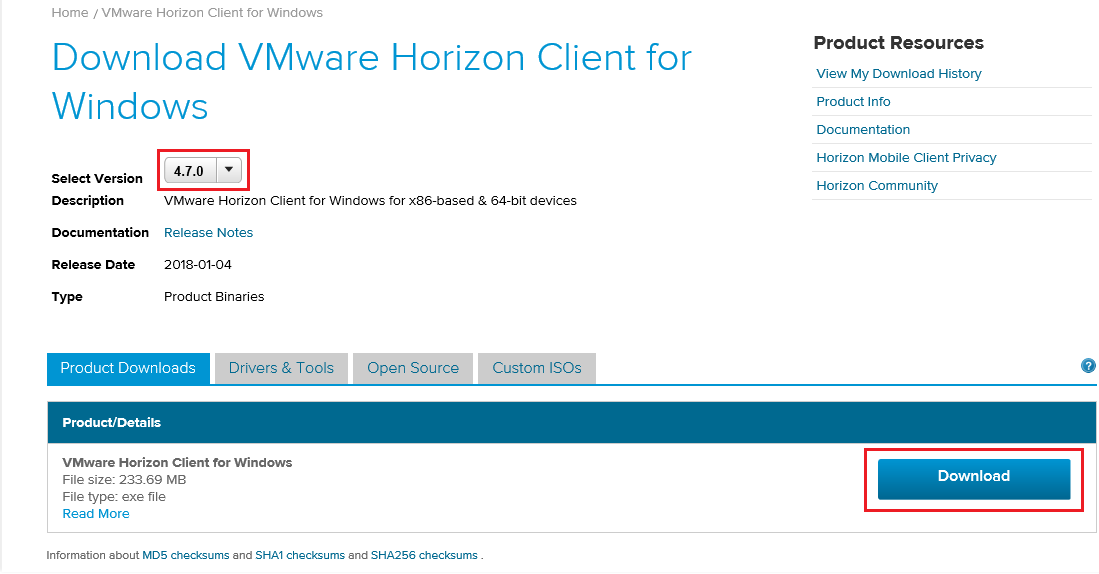 Följande ruta bör visas, klicka på kör.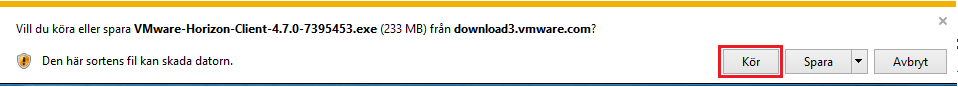 Innan installationen börjar visas följande. Tryck på Agree & Install.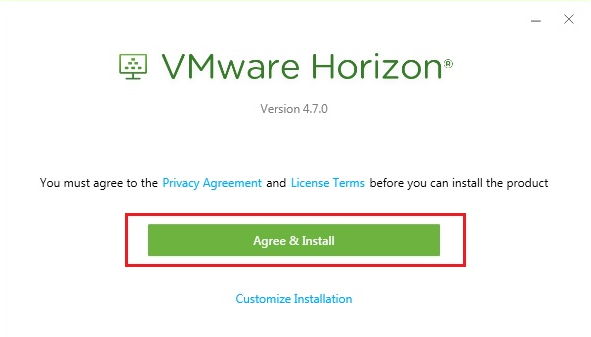 När installationen är färdig, tryck på Finish.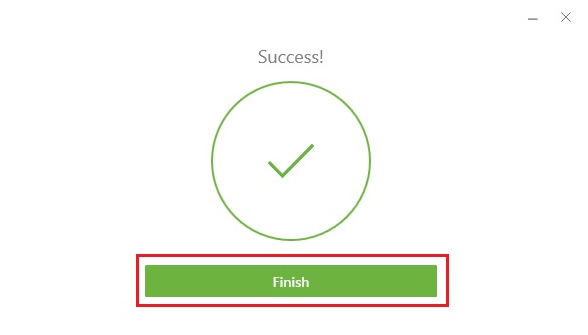 För att VMware Horizon Client skall fungera korrekt krävs en omstart av datorn. Avsluta med att trycka på Restart Now. Efter omstart, fortsätt följa manualen nedan.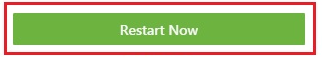 Inställningar i programmet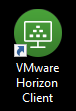 När ”VMware Horizon Client” är installerat skall det finnas en genväg till programmet på ditt skrivbord som ser ut såhär. Öppna genvägen till VMware Horizon Client och anslut sedan ditt SITHS-kort i kortläsaren. Tryck sedan på New Server och ange adressen vdi.regionhalland.se, tryck på ”Connect”. 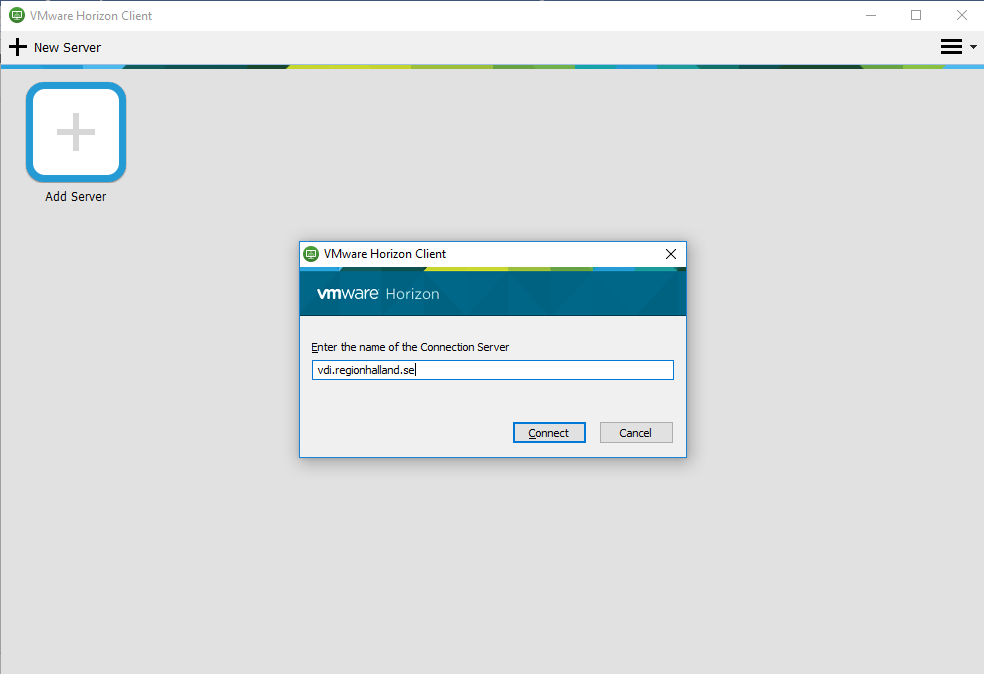 När vdi.regionhalland.se är tillagd så skall det se ut som på bilden nedan. Dubbelklicka på ikonen som visas på bilden nedan. OBS! Glöm inte att ha SITHS-kortet anslutet till datorn.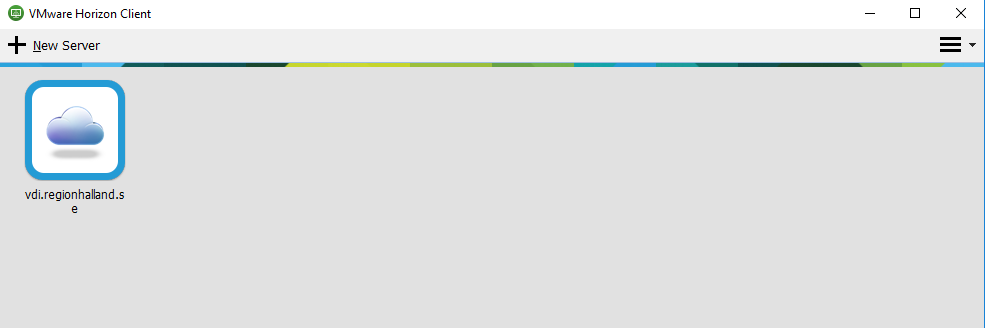 Om SITHS-kortet är anslutet till datorn så kommer följande ruta att visas. Ange nu din pinkod för autentisering via SITHS-kortet och tryck sedan på Login.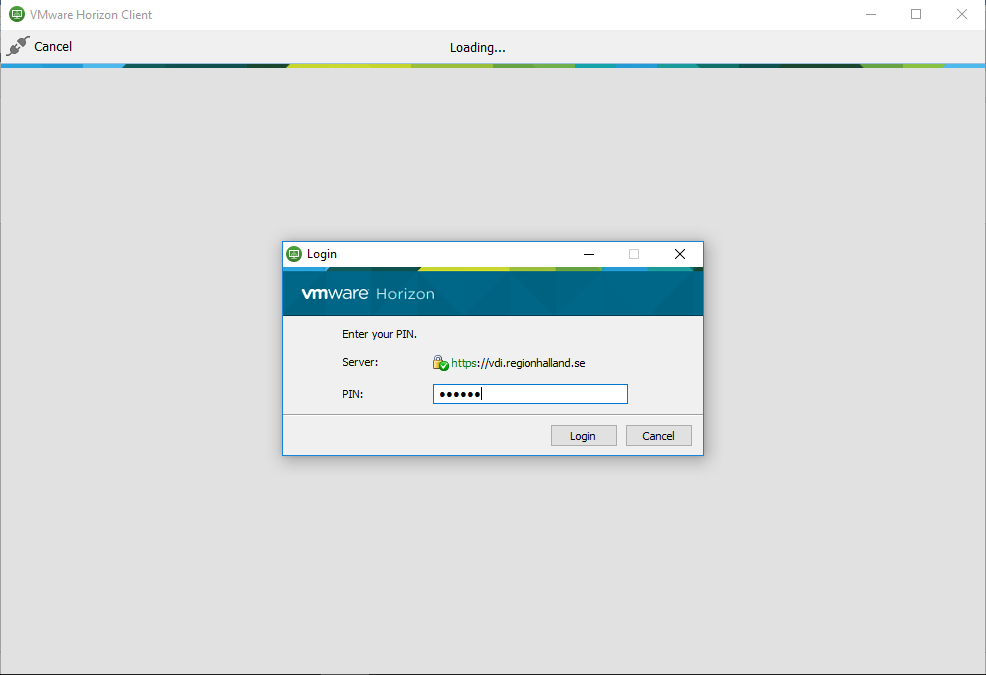 När du lyckats logga in med SITHS-kortet visas de olika VDI-Klienter du har behörighet att använda. Dubbelklicka på den VDI-klient du vill ansluta till, till exempel ”VAS PROD”.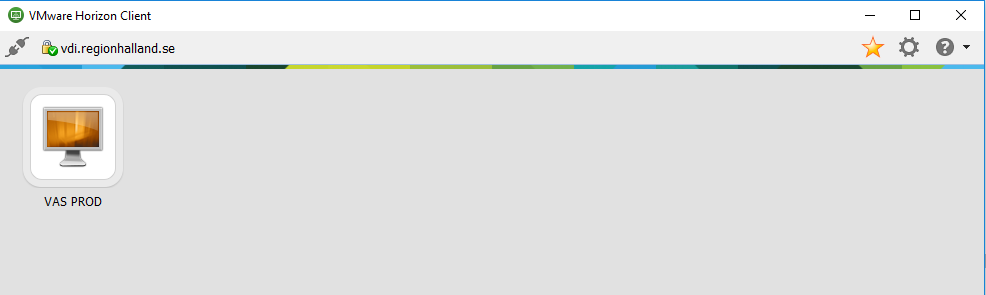 Du kommer att loggas in automatiskt och Windows skrivbord kommer se ut ungefär som på bilden nedan.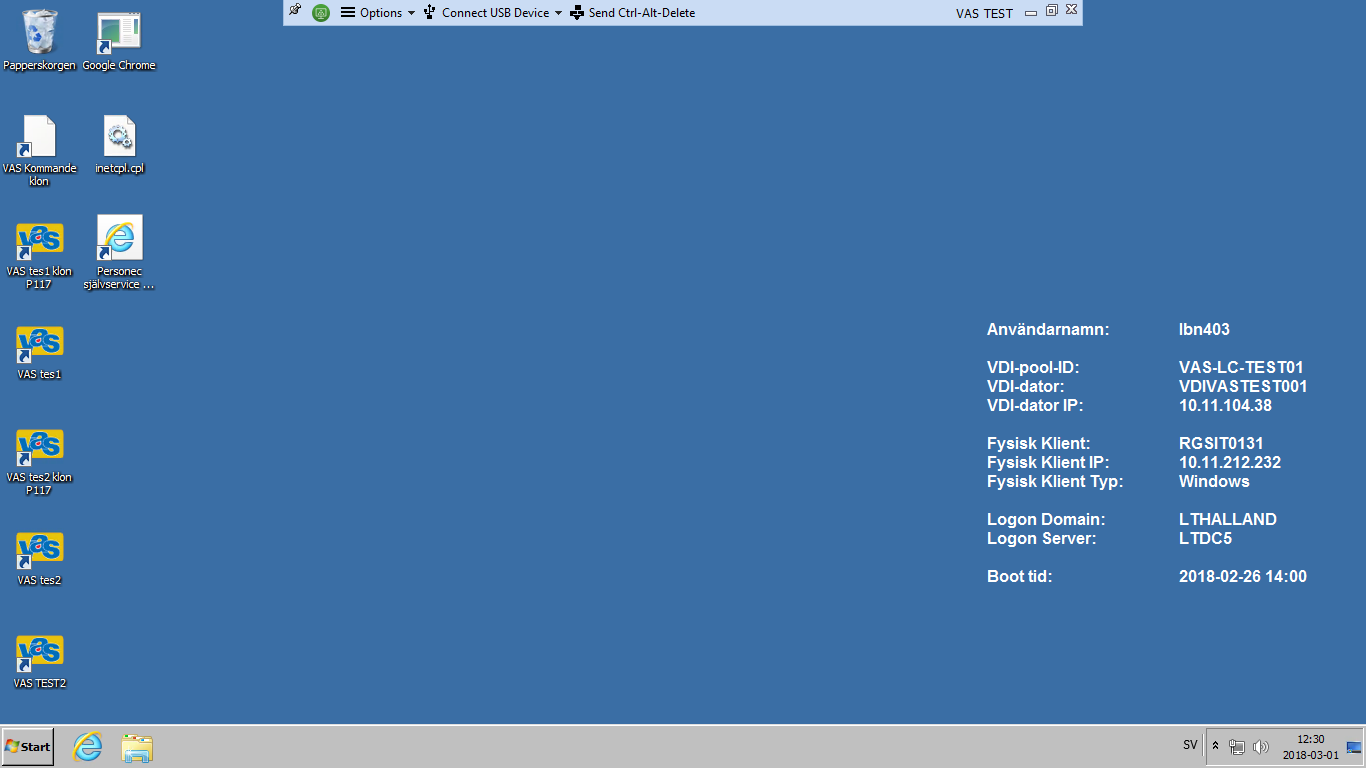 